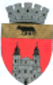                                                U.A.T. BLAJ - CONSILIUL LOCALPiața 1848 nr.16, cod 515400, județul.Albatel: 0258 -710110; fax: 0258-710014e-mail: primarieblaj@rcnet.ro     Nr.  35.828 / 16.12.2020ANUNȚ PUBLIC privind consultarea publicului în cadrul procedurii de elaborare a		 Planului de Mobilitate Urbană Durabilă a Municipiului Blaj 	Unitatea Administrativ Teritorială -  Municipiul Blaj, cu sediul în Blaj, 515.400,                    Piața 1848, nr.16, anunță publicului interesat de elaborarea  				Întreaga documentație, așa cum este prevăzută de art.7 din legea nr.52/2003, privind transparența decizională în admnistrația publică, cu modificările și completările ulterioare, poate fi consultată la sediul Unității Administrativ Teritoriale - Municipiul Blaj (Primăria municipiului Blaj) din Blaj, 515.400, Piața 1848, nr.16, județul Alba – Biroul Secretarului general al municipiului Blaj – Sergiu Ștefănescu sau pe pagina de internet a Municipiului Blaj : www.primariablaj.ro.										Persoanele interesate sunt invitate să transmită în scris propuneri, sugestii sau opinii cu privire la proiectul Planului de Mobilitate Durabilă al Municipiului Blaj până la data de                       23 noiembrie 2020, la adresa : Unității Administrativ Teritoriale - Municipiul Blaj                              (Primăria municipiului Blaj) Blaj, 515.400, Piața 1848, nr.16, județul Alba,                                                 la nr. fax : (004) 0258710014, sau pe adresele de e-mail : primarieblaj@rcnet.ro	sau sergiustefanescu@yahoo.com.										Persoana desemnată din cadrul UAT- Municipiul Blaj, responsabilă pentru realația cu societatea civilă, care va primi propunerile, sugestiile și opiniile persoanelor interesate în elaborarea Planului de Mobilitate Urbană a Municipiului Blaj este Sergiu Ștefănescu – Secretarul general al municipiului Blaj.										Proiectul de hotărâre privind aprobarea Planului de Mobilitate Urbană Durabilă (PMUD) al Municipiului Blaj și a zonei sale funcționale va fi supus aprobării Consiliului local al municipiului Blaj în ședința din data de 11.12.2020.	PRIMAR,						     SECRETAR GENERAL,         Gheorghe Valentin Rotar					Sergiu Ștefănescu                                               U.A.T. BLAJ - CONSILIUL LOCALPiața 1848 nr.16, cod 515400, județul.Albatel: 0258 -710110; fax: 0258-710014e-mail: primarieblaj@rcnet.ro            ______________________________________________________________________________ROMÂNIA										Avizat,JUDEȚUL ALBA							SECRETAR GENERAL,MUNICIPIU BLAJ						        Sergiu ȘtefănescuPRIMAR				  PROIECT DE HOTĂRÂRE				      Din data de 16.10.2020PRIVIND APROBAREA PLANULUI DE MOBILITATE URBANĂ DURABILĂ (PMUD) AL MUNICIPIULUI BLAJ ȘI A ZONEI SALE FUNCȚIONALEConsiliul local al municipiului Blaj, convocat în ședința ordinară din data                   de 11.12.2020;  	Luând în dezbatere Proiectul de hotărâre privind aprobarea Planului de Mobilitate Urbană Durabilă (PMUD) al Municipiului Blaj, Județul Alba;	Analizând raportul de specialitate nr. 35.788/15.10.2020 al Biroului urbanism, amenajarea teritoriului, administrarea domeniului public și privat al municipiului Blaj din cadrul aparatului de specialitate al Primarului municipiului Blaj,  prin care se propune aprobarea Planului de Mobilitate Urbană Durabilă (PMUD) al Municipiului Blaj, Județul Alba;	Având în vedere nota de fundamentare nr.35.777/15.10.2020 a Biroului juridic și a Biroului urbanism, amenajarea teritoriului, administrarea domeniului public și privat al municipiului Blaj din cadrul aparatului de specialitate al Primarului municipiului Blaj, prin care se propune aprobarea  Planului de Mobilitate Urbană Durabilă (PMUD) al Municipiului Blaj, Județul Alba; 	Luând act de expunerea de motive nr. 35.778/15.10.2020 a Primarului municipiului Blaj prin care se propune spre aprobare Consiliului local proiectul de hotărâre prin care se propune Planului de Mobilitate Urbană Durabilă (PMUD) al Municipiului Blaj, Județul Alba;	Având in vedere referatul (raportul) de avizare/aprobare al proiectului de hotărâre  nr. 35.779 / 15.10.2020 aprobat de Primarul municipiului Blaj;Cunoscând prevederile art. 46^1 lit.e) , art.43 din legea nr. 350/2001, privind amenajarea teritoriului   și urbanismul, cu modificările și completările ulterioare și ale Ordinului  nr.233/2016 pentru aprobarea normelor metodologice de aplicare a legii nr.350/2001;Luând act de prevederile din art.120 și art.121 din Constituția României, art.3 și art.4 din Carta Europeană a autonomei locale adoptată la Strasbourg la                   15 octombrie 1985 și ratificată de România prin legea nr.199/1997, prevederile legii cadru a descentralizării nr. 195/2006, cu modificările și completările ulterioare și ale OUG.nr.57/2019, privind Codul administrativ;							Luând în considerare prevederile legii nr.544/2001 în legătură cu liberul acces la informațiile de interes public, cu modificările și completările ulterioare și ale art.7 din legea nr.52/2003 privind transparența decizională în administrația publică, cu modificările și completările ulterioare;Având în vedere raportul informării și consultării populației întocmite în etapa de elaborare a Planului de Mobilitate Urbană Durabilă (PMUD) al Municipiului Blaj, Județul Alba;							Luând act de răspunsurile depuse la observațiile transmise la PMUD Blaj în conformitate cu prevederile legii nr.52/2003 și publicate pe pagina de internet a Primăriei municipiului Blaj – www.primariablaj.roLuând act de avizele favorabile ale comisiilor de specialitate ale Consiliului local al municipiului Blaj,În temeiul Codului civil român și ale art.129 alin.(1), alin. (2) lit. b, lit. c) și lit. d) cât și ale alin.(4) lit. e), alin.(6) lit. c) și ale alin (7) lit. k) precum si ale art.133 – 140 și art.196 din OUG.nr.57/2019 privind Codul administrativ;		         CONSILIUL LOCAL AL MUNICIPIULUI BLAJ				           H O T A R A S T E :Art.1.a)-Consiliul Local al Municipiului Blaj aprobă „PLANUL DE MOBILITATE URBANĂ DURABILĂ (PMUD) AL MUNICIPIULUI BLAJ ȘI A ZONEI SALE FUNCȚIONALE”, întocmit de  SC TOMAD SRL, cu respectarea tuturor condițiilor impuse de avizele și acordurile de specialitate, în conformitate cu prevederile legale.         b)–Documentația PLANUL DE MOBILITATE URBANĂ DURABILĂ (PMUD) AL MUNICIPIULUI BLAJ ȘI A ZONEI SALE FUNCȚIONALE”, aprobată potrivit art. 1 lit. a) din prezenta hotărâre are perioada de valabilitate de 15 ani de la data prezentei hotărâri, respectiv 2020 – 2035, cu posibilitatea de prelungire în condițiile legii.            Art.2. Primarul municipiului Blaj, Secretarul general al municipiului Blaj,	 Biroul urbanism, amenajarea teritoriului, administrarea domeniului public și privat                        al municipiului Blaj din cadrul aparatului de specialitate al Primarului	municipiului               Blaj vor duce la îndeplinire prevederile prezentei hotărâri.	Art.3. -a) Prezenta hotarare se va comunica Institutia Prefectului - judetul Alba, Primarului municipiului Blaj, Secretarului general al municipiului Blaj, Biroului urbanism, amenajarea teritoriului, administrarea domeniului public și privat al municipiului Blaj din cadrul aparatului de specialitate al Primarului municipiului Blaj, Consiliului județean Alba, ADR - CENTRU și tuturor instituțiilor și persoanelor fizice sau juridice interesate.                      -b) Biroul urbanism, amenajarea teritoriului, administrarea domeniului public și privat al municipiului Blaj din cadrul aparatului de specialitate al Primarului municipiului Blaj, va proceda - dacă este cazul - la actualizarea / armonizarea documentațiilor de amenajare a teritoriului și de urbanism, aflate în termenul de valabilitate, potrivit cu noile condițiile și/sau elemente din                         Planul de Mobilitate Urbană Durabilă (PMUD) al municipiului Blaj și a zonei sale funcționale.Art.4. -a) Prezenta hotărâre se va supune controlului de legalitate exercitat de Prefect, în condițiile OUG.nr.57/2019 privind Codul administrativ.                       -b) Prezenta hotărâre  poate fi contestată în termenele, condițiile și la instanța competentă, stabilite în conformitate cu  prevederilor legale – ale legii contenciosului administrativ nr. 554 / 2004 cu modificările și completările ulterioare.		Art.5.-Prezenta hotărâre a fost adoptată cu un numar de      voturi  «pentru» valabil exprimate, din totalul de 19 consilieri. PRIMAR,	                Gheorghe Valentin RotarREFERAT (RAPORT) DE AVIZARE / APROBARE,Nr. 35.779/15.10.2020Subsemnatul Sergiu Ștefănescu, Secretar general al municipiului Blaj va supun spre aprobare, in baza art. 136 alin. (2) si (3) din OUG .nr.57 /2019 privind Codul administrativ, Referatul (raportul) de avizare/aprobare al proiectului de hotărâre în legătură cu aprobarea documentației: „PLANUL DE MOBILITATE URBANĂ DURABILĂ (PMUD) AL MUNICIPIULUI BLAJ ȘI A ZONEI SALE FUNCȚIONALE”.Având în vedere complexitatea acestui proiect din cadrul ședinței ordinare a Consiliului local al municipiului Blaj datorită faptului că se supune spre aprobare o documentație cu o valabilitate de cel puțin 15 ani, cat si luând act de rapoartele de specialitate și notele de fundamentare / expunerile de motive înregistrate până în acest moment de către serviciile, direcțiile, birourile și compartimentele de specialitate din aparatul de specialitate al Primarului municipiului Blaj cât și toate avizele și acordurile necesare și legale emise de autoritățile de stat, vă prezint proiectul de hotărâre pe care-l propun spre aprobare în dezbaterea consiliului local :1. PROIECT DE HOTARARE, privind aprobarea „PLANULUI DE MOBILITATE URBANĂ DURABILĂ (PMUD) AL MUNICIPIULUI BLAJ ȘI A ZONEI SALE FUNCȚIONALE”.													Inițiator: Rotar Gheorghe Valentin – Primarul municipiului Blaj.Proiectul de hotărâre prezentat mai sus a fost publicat și anunțat spre informare publică în condițiile legii nr.52/2003 și a fost transmis atât  serviciilor, direcțiilor, birourilor si compartimentelor de specialitate din aparatul de specialitate al Primarului municipiului Blaj cat si sunt prezentate comisiilor Consiliului local al municipiului Blaj, urmând a fi  supuse dezbaterii Consiliului local al municipiului Blaj in ședință de consiliu, convocată în condițiile OUG.nr.57/2019, privind Codul administrativ,  alături de toate documentele precizate expres de lege : cereri, solicitări, adrese, planșe, publicații, avize, rapoarte de specialitate sau note de fundamentare, etc.Va solicit sa aprobați ca data de depunere a tuturor actelor anexate / aferente proiectului de hotărâre sa fie cel târziu data de 04.12.2020, Dispoziția de convocare a Consiliului local urmând a fi emisă în condițiile OUG.nr.57/2019, privind Codul administrativ când vor fi anunțați pe e-mail si membrii (consilierii) în Consiliul local al municipiului Blaj cât și aparatul de specialitate al Primarului municipiului Blaj de convocarea ședinței. 	                   Fac precizarea că odată cu procedurile privind transparența decizională și informarea publică va fi comunicată și data și ora ședinței de consiliu local, urmând ca mai apoi să fie formalizată această dată prin emiterea Dispoziției de primar pentru convocarea ședinței consiliului local.Prezentul raport de aprobare, reprezintă instrumentul de prezentare și motivare a ședinței de consiliu și va însoți proiectul de hotărâre de consiliu local,  fiind prezentat consilierilor locali și în ședințele de comisii, dacă este cazul.	ÎNTOCMIT,							           APROBAT,   SECRETAR GENERAL						 PRIMAR,       Sergiu Ștefănescu					        Rotar Gheorghe ValentinNOTĂ DE FUNDAMENTARENR.35.777/15.10.2020Biroul juridic și Biroul urbanism, amenajarea teritoriului, administrarea domeniului public și privat al municipiului Blaj din cadrul aparatului de specialitate al Primarului municipiului Blaj, propune Primarului municipiului Blaj inițierea unui proiect de hotărâre de consiliu local privind aprobarea  Planului de Mobilitate Urbană Durabilă (PMUD) al Municipiului Blaj, Județul Alba.Pe cale de consecință fundamentăm prezenta cerere după cum urmează:Una din condiționalitățile pentru perioada 2021-2027 de obținere a fondurilor europene pentru realizarea investițiilor în rețeaua de drumuri precum și în transportul public este existența și aprobarea în condițiile legii a Planului de Mobilitate Urbană Durabilă (PMUD) al Municipiului Blaj.		               	 						                                    Elaborarea acestei documentații a fost parte a unui proiect european în cadrul Programului Operațional Capacitate Administrativă (POCA) 3 câștigat de Municipiul Blaj.	 Planul de Mobilitate Durabilă al Municipiului Blaj (PMUD) este documentul strategic care oferă soluții ce vizează armonizarea dezvoltării urbane cu dezvoltarea infrastructurii de transport, astfel încât Blajul să devină un oraș accesibil și incluziv, favorabil dezvoltării economice, un oraș inteligent care să asigure o mobilitate eficientă și prietenoasă cu mediul, un oraș sigur și cochet unde istoria și viitorul se întâlnesc armonios în viața de zi cu zi.  Aprobarea Planului de Mobilitate Urbană Durabilă (PMUD) al Municipiului Blaj este punctul de la care municipalitatea poate porni în demersul de întocmire și depunere de proiecte cu finanțare europeană Totodată implementarea acestui document startegic va conduce la îmbunătățirea condițiilor de mediu, modernizarea transportului public,îmbunătățirea condițiilor de trafic, pe scurt creșterea calității vieții la Blaj.Odată aprobat Planul de Mobilitate Urbană Durabilă (PMUD) al Municipiului Blaj, Județul Alba, împreună cu celelate documente strategice cum ar fi Strategia Integrată de Dezvoltare Durabilă, Planul Urbanistic General, Strategia privind serviciile sociale, Strategia de dezvoltare culturală a municipiului Blaj, Studiul privind adaptarea la schimbările climatice, prevenirea și gestionarea riscurilor, Studiul privind analiza nevoilor în domeniile tineret și sport,Sistemul Informatic Geospațial (GIS), etc, sunt ghidul de parcurs pentru dezvoltarea Blajului și transformarea lui într-un un oraș unde calitatea vieții este la o înălțime ridicată, unde istoria și identitatea locală se îmbină armonios cu soluțiile moderne de infrastructură și mobilitate dar și unde infrastructura culturală, școlară, socială, sanitară, sportivă și de agrement este completă și satisface nevoile întregii comunități.Birou Juridic,							Birou Urbanism,	 Diana Gizdavu					                     Gheorghe DocolinRAPORT DE SPECIALITATE,Nr. 35.788/15.10.2020Biroul urbanism, amenajarea teritoriului, administrarea domeniului public și privat al municipiului Blaj din cadrul aparatului de specialitate al Primarului municipiului Blaj, propun Primarului municipiului Blaj inițierea unui proiect de hotărâre de consiliu local privind aprobarea  Planului de Mobilitate Urbană Durabilă (PMUD) al Municipiului Blaj, Județul Alba și depun prezentul raport de specialitate: TEMEI LEGAL :Prevederile art. 46^1 lit.e) , art.43 din legea nr. 350/2001, privind amenajarea teritoriului   și urbanismul, cu modificările și completările ulterioare și ale Ordinului  nr.233/2016 pentru aprobarea normelor metodologice de aplicare a legii nr.350/2001;Prevederile art.120 și art.121 din Constituția României;Prevederile art.3 și art.4 din Carta Europeană a autonomei locale adoptată la Strasbourg la 15 octombrie 1985 și ratificată de România prin legea nr.199/1997, prevederile legii cadru a descentralizării nr. 195/2006, cu modificările și completările ulterioare și ale OUG.nr.57/2019, privind Codul administrativ; Prevederile legii nr.544/2001 în legătură cu liberul acces la informațiile de interes public, cu modificările și completările ulterioare;Prevederile legii nr.52/2003 privind transparența decizională în administrația publică, cu modificările și completările ulterioare;Prevederile Codului civil român;						                                          Prevederile OUG.nr.57/2019 privind Codul administrativ.FORMA PROIECTULUI DE HOTĂRÂRE:Art.1.a)-Consiliul Local al Municipiului Blaj aprobă „PLANUL DE MOBILITATE URBANĂ DURABILĂ (PMUD) AL MUNICIPIULUI BLAJ ȘI A ZONEI SALE FUNCȚIONALE”, întocmit de  SC TOMAD SRL, cu respectarea tuturor condițiilor impuse de avizele și acordurile de specialitate, în conformitate cu prevederile legale.         b)–Documentația PLANUL DE MOBILITATE URBANĂ DURABILĂ (PMUD) AL MUNICIPIULUI BLAJ ȘI A ZONEI SALE FUNCȚIONALE”, aprobată potrivit art. 1 lit. a) din prezenta hotărâre are perioada de valabilitate de 15 ani de la data prezentei hotărâri, respectiv 2020 – 2035, cu posibilitatea de prelungire în condițiile legii.            Art.2. Primarul municipiului Blaj, Secretarul general al municipiului Blaj,	 Biroul urbanism, amenajarea teritoriului, administrarea domeniului public și privat                        al municipiului Blaj din cadrul aparatului de specialitate al Primarului	municipiului               Blaj vor duce la îndeplinire prevederile prezentei hotărâri.	Art.3. -a) Prezenta hotarare se va comunica Institutia Prefectului - judetul Alba, Primarului municipiului Blaj, Secretarului general al municipiului Blaj, Biroului urbanism, amenajarea teritoriului, administrarea domeniului public și privat al municipiului Blaj din cadrul aparatului de specialitate al Primarului municipiului Blaj, Consiliului județean Alba, ADR - CENTRU și tuturor instituțiilor și persoanelor fizice sau juridice interesate.                      -b) Biroul urbanism, amenajarea teritoriului, administrarea domeniului public și privat al municipiului Blaj din cadrul aparatului de specialitate al Primarului municipiului Blaj, va proceda - dacă este cazul - la actualizarea / armonizarea documentațiilor de amenajare a teritoriului și de urbanism, aflate în termenul de valabilitate, potrivit cu noile condițiile și/sau elemente din                         Planul de Mobilitate Urbană Durabilă (PMUD) al municipiului Blaj și a zonei sale funcționale.Art.4. -a) Prezenta hotărâre se va supune controlului de legalitate exercitat de Prefect, în condițiile OUG.nr.57/2019 privind Codul administrativ.                       -b) Prezenta hotărâre  poate fi contestată în termenele, condițiile și la instanța competentă, stabilite în conformitate cu  prevederilor legale – ale legii contenciosului administrativ nr. 554 / 2004 cu modificările și completările ulterioare.		Art.5.-Prezenta hotărâre a fost adoptată cu un numar de      voturi  «pentru» valabil exprimate, din totalul de 19 consilieri. Birou Urbanism,		                Gheorghe DocolinEXPUNERE DE MOTIVENr. 35.778/15.10.2020Subsemnatul Gheorghe Valentin Rotar, Primarul municipiului Blaj, depun spre aprobare Consiliului local al municipiului Blaj proiectul de hotărâre privind aprobarea „PLANULUI DE MOBILITATE URBANĂ DURABILĂ (PMUD) AL MUNICIPIULUI BLAJ ȘI A ZONEI SALE FUNCȚIONALE”, cu următoarea expunere de motive :1.Existența Planului de Mobilitate Urbană Durabilă (PMUD) al Municipiului Blaj este condițiille esențiale pentru perioada 2021-2027 de obținere a fondurilor europene pentru realizarea investițiilor în rețeaua de drumuri precum și în transportul public.                                 	2.Aprobarea Planului de Mobilitate Urbană Durabilă (PMUD) al Municipiului Blaj este punctul de la care municipalitatea poate porni în demersul de întocmire și depunere de proiecte cu finanțare europeană care vizează îmbunătățirea condițiilor de mediu, modernizarea transportului public, îmbunătățirea rețelei de drumuri, a condițiilor de trafic, pe scurt creșterea calității vieții la Blaj.Planul de Mobilitate Durabilă al Municipiului Blaj (PMUD) este documentul strategic care oferă soluții ce vizează armonizarea dezvoltării urbane cu dezvoltarea infrastructurii de transport, astfel încât Blajul să devină un oraș accesibil și incluziv, favorabil dezvoltării economice, un oraș inteligent care să asigure o mobilitate eficientă și prietenoasă cu mediul, un oraș sigur și cochet unde istoria și viitorul se întâlnesc armonios în viața de zi cu zi. Proiectul de hotărâre este însoțit de: raportul de specialitate, nota de fundamentare, raportul de avizare/aprobare, expunerea de motive, rezultatul consultării publice, avizele comisiilor de specialitate ale Consiliului local al municipiului Blaj, documentația întocmită de SC TOMAD SRL.									   PRIMAR,								Gheorghe Valentin Rotar 